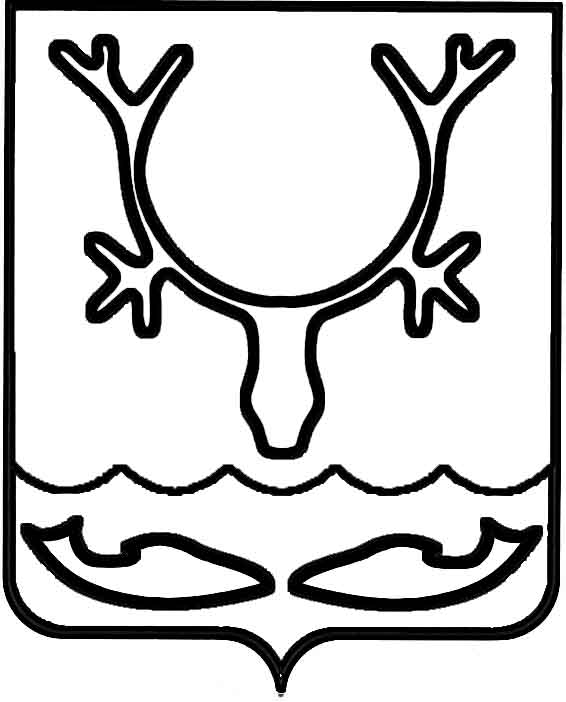 Администрация муниципального образования
"Городской округ "Город Нарьян-Мар"ПОСТАНОВЛЕНИЕВо исполнение Федерального закона от 27.07.2020 № 190-ФЗ 
"О теплоснабжении", постановления Правительства РФ от 17.10.2015 № 1114 
"О расследовании причин аварийных ситуаций при теплоснабжении и о признании утратившими силу отдельных положений Правил расследования причин аварий 
в электроэнергетике", приказа Минэнерго России от 12.03.2013 № 103 
"Об утверждении Правил оценки готовности к отопительному периоду" Администрация муниципального образования "Городской округ "Город Нарьян-Мар"П О С Т А Н О В Л Я Е Т:1. В план действий по ликвидации последствий аварийных ситуаций 
на территории муниципального образования "Городской округ "Город Нарьян-Мар", утвержденный постановлением Администрации муниципального образования "Городской округ "Город Нарьян-Мар" от 06.11.2019 № 1062, внести следующие изменения:1.1. Пункт 30 изложить в следующей редакции:"30. Расследование причин аварийных ситуаций, вызвавших перерыв теплоснабжения потребителей на срок более 6 часов или приведших к снижению температуры теплоносителя в подающем трубопроводе тепловой сети 
в отопительный период на 30 процентов и более по сравнению с температурным графиком системы теплоснабжения, осуществляется администрациями теплоснабжающих или теплосетевых организаций, в зависимости от принадлежности сетей и (или) объектов теплоснабжения.".1.2. Пункт 34 изложить в следующей редакции:"34. В случае если в момент возникновения аварийной ситуации невозможно определить, приведет ли аварийная ситуация к последствиям, предусмотренным разделом II настоящего плана, решение о расследовании причин аварийной ситуации принимается администрациями теплоснабжающих или теплосетевых организаций, 
в зависимости от принадлежности сетей и (или) объектов теплоснабжения, не позднее 24 часов с момента возникновения аварийной ситуации.".1.3. Пункт 35 изложить в следующей редакции:"35. В случае если в процессе развития аварийной ситуации возникли последствия, предусмотренные разделом II настоящего Плана, то администрации теплоснабжающих или теплосетевых организаций, в зависимости от принадлежности сетей и (или) объектов теплоснабжения, направляют в течении 8 часов с момента наступления указанных последствий в Нарьян-Марский территориальный отдел Печорского Управления Ростехнадзора и Администрацию муниципального образования "Городской округ "Город Нарьян-Мар" уведомление о возникновении последствий аварийной ситуации (далее - уведомление о возникновении последствий) для принятия решения о расследовании причин аварийной ситуации. Решение 
о расследовании причин аварийной ситуации принимается не позднее 24 часов 
с момента получения уведомления о возникновении последствий. Содержание уведомления о возникновении последствий, а также порядок и способ передачи уведомления о возникновении последствий аналогичны содержанию, порядку 
и способу передачи оперативной информации.".2. Признать утратившим силу постановление Администрации муниципального образования "Городской округ "Город Нарьян-Мар" от 19.02.2020 № 119 "О внесении изменений в План действий по ликвидации последствий аварийных ситуаций 
на территории муниципального образования "Городской округ "Город Нарьян-Мар".   3. Настоящее постановление вступает в силу со дня его подписания.26.10.2020№742О внесении изменений в План действий по ликвидации последствий аварийных ситуаций на территории муниципального образования "Городской округ "Город Нарьян-Мар" Глава города Нарьян-Мара О.О. Белак